Starostwo Powiatowe								w Jędrzejowie								Wydział Komunikacji, Transportu								i Dróg PublicznychWNIOSEKo udzielenie licencji na wykonywanie transportu drogowego w zakresie przewozu osób.	samochodem osobowym	pojazdem samochodowym przeznaczonym konstrukcyjnie do przewozu               powyżej 7 i nie więcej niż 9 osób łącznie z kierowcą Oznaczenie przedsiębiorcy: ……………………………………………………………………………………………..……………………………………………………………………………………………...…………………………………………………………………………………………….………………………………………………………………………………………..........…………………………………………………………………………………………….. (nazwisko i imię/nazwa przedsiębiorcy/siedziba i adres)Informacja o wpisie do Centralnej Ewidencji i Informacji o Działalności Gospodarczej (CEIDG) albo numer w rejestrze przedsiębiorców (KRS):……………………………………………………………………………………………..Numer identyfikacji podatkowej (NIP): …………………………………………………Rodzaj i liczba pojazdów samochodowych, które przedsiębiorca będzie wykorzystywał do wykonywania transportu drogowego: Samochód osobowy Pojazd samochodowy powyżej 7 i nie więcej niż 9 osób łącznie z kierowcąCzas, na który licencja ma być udzielona (2-50 lat): …………………………………… Liczba wypisów: Do wniosku załączam następujące dokumenty:zaświadczenie o niekaralności opatrzone datą nie wcześniejszą niż miesiąc przed złożeniem   wniosku, potwierdzające, że odpowiednio przedsiębiorca osobiście wykonujący przewozy,        zatrudnieni przez niego kierowcy oraz osoby niezatrudnione przez przedsiębiorcę, lecz       wykonujące osobiście przewóz na jego rzecz, spełniają warunki, o których mowa w art. 5c ust. 1       pkt 4 lub w art. 6 ust. 1 pkt 2 ustawy o transporcie drogowym; oświadczenie członków organu zarządzającego osoby prawnej, osoby zarządzającej spółką jawną lub komandytową, a w przypadku innego przedsiębiorcy - osoby prowadzącej działalność gospodarczą, że spełnia wymóg dobrej reputacji, o którym mowa w art. 5c ust. 1 pkt 1 ustawy        z dnia 6 września 2001 r. o transporcie drogowym;wykaz pojazdów zawierający następujące informacje: a) markę, typ,b) rodzaj/przeznaczenie,c) numer rejestracyjny,d) numer VIN,e) wskazanie rodzaju tytułu prawnego do dysponowania pojazdem.dowód uiszczenia opłaty za wydanie licencji i wypisów w wysokości: ___________ zł - potwierdzenie wpłaty.Jędrzejów, dnia …………………...			……….…………………………………								      podpis przedsiębiorcyAdnotacje urzędowe:                                                                                           Jędrzejów, …..........................
Imię i nazwisko ..................................................
Adres .................................................................
PESEL: ..............................................
Oświadczenie o spełnianiu wymogu dobrej reputacji.
Ja niżej podpisany/a oświadczam, że spełniam wymóg dobrej reputacji, o którym mowa w art. 5c ust. 1 pkt 1 ustawy z dnia 6 września 2001 r. o transporcie drogowym tj.:
 nie zostałem skazany/a prawomocnym wyrokiem sądu za przestępstwa karne skarbowe lub
przestępstwa umyślne: przeciwko bezpieczeństwu w komunikacji, mieniu, obrotowi
gospodarczemu, wiarygodności dokumentów, środowisku lub warunkom pracy i płacy albo
inne mające związek z wykonywaniem zawodu;
 nie wydano mi prawomocnego orzeczenia zakazującego wykonywania działalności
gospodarczej w zakresie transportu drogowego.
Jestem świadomy/a odpowiedzialności karnej za złożenie fałszywego oświadczenia.
.................................................
            (czytelny podpis)……………………….dnia……………… ….……………………………………….…………………………………………..…………………………………………..                                                          Wykaz                                                                                                                                                                                                                                                                                                                                                                                                                                                                                        pojazdów samochodowych zgłoszonych do wykonywania przewozów:Wyrażam dobrowolną zgodę do na przetwarzanie moich danych osobowych przez Starostę Jędrzejowskiego z siedzibą w Jędrzejowie, przy ul. 11 Listopada 83 w celu poinformowaniu o prowadzonej sprawie  ◻ telefonicznie       - numer telefonu:   ………………………….………………………………………………………………..
◻ sms-owo             -  numer telefonu:  …………………………………………………………………………………………...
◻ pocztą mailową  - adres email:         …………………………………………………………………………………………...na podstawie wyrażonej dobrowolnie zgody na przetwarzanie danych osobowych - art. 6 ust.1 lit. A. Informacje o przetwarzaniu Państwa danych osobowych znajdują się w Biuletynie Informacji Publicznej Powiatu Jędrzejowskiego pod adresem http://www.powiatjedrzejow.pl, jak również na tablicy ogłoszeń oraz w miejscach publicznie dostępnych na terenie Starostwa Powiatowego w Jędrzejowie.Zostałem poinformowany o możliwości cofnięcia dobrowolnie wyrażonej zgody na przetwarzanie moich danych osobowych.Wypełniając obowiązek informacyjny w zakresie ochrony danych osobowych na podstawie art. 13 ust. l i ust. 2 ogólnego rozporządzenia Parlamentu Europejskiego i Rady (UE) 2016/679 z dnia 27 kwietnia 20 l 6 r. w sprawie ochrony osób fizycznych w związku z przetwarzaniem danych osobowych i w sprawie swobodnego przepływu takich danych oraz uchylenia dyrektywy 95/46/WE zwanym dalej ”RODO” i dbając o Państwa dane osobowe przetwarzane przez nas informujemy, że:Administrator Danych.Administratorem Państwa danych osobowych będzie Starosta Jędrzejowski  z siedzibę w Jędrzejowie, przy ul. 11 Listopada 83. Możesz się z nami skontaktować:listownie: ul. 11 Listopada 83, 28-300 Jędrzejów;przez elektroniczną skrzynkę podawczą dostępną na stronie: https://www.powiatjedrzejow.pldrogą mailową: powiat@powiatjedrzejow.pl Inspektor Ochrony Danych Osobowych.Inspektorem Ochrony Danych (IOD) jest Pan Mariusz Piskorczyk. Można się z nim skontaktować emailem: mariusz.piskorczyk@powiatjedrzejow.pl lub poprzez Elektroniczną Skrzynkę Podawczą.Cel i podstawy przetwarzana.Państwa dane osobowe będziemy przetwarzać w celu:-  załatwienia spraw administracyjnych oraz archiwizacji dokumentacji sprawy na podstawie przepisów prawa - art. 6 ust. 1      lit. C RODO, tj. Kodeksu Postępowania Administracyjnego oraz ustawy o narodowym zasobie archiwalnym.- poinformowaniu o prowadzonej sprawie  telefonicznie, sms-owo, pocztą mailową na podstawie wyrażonej dobrowolnie   zgody na przetwarzanie danych osobowych - art. 6 ust.1 lit. A.Odbiorcy danych osobowych.Odbiorcami Państwa danych osobowych mogą być podmioty na podstawie przepisów prawa oraz podmioty, z którymi zawarliśmy umowy powierzenia przetwarzania danych osobowych, jak również podmioty uprawnione do obsługi doręczeń oraz stronom i uczestnikom postępowania administracyjnego zgodnie z przepisami prawa.Okres przechowywania danych.Państwa dane przechowywane będą przez okres załatwienia sprawy, a po załatwieniu sprawy przez okres zgodnie                   z przepisami prawa tj. ustawy o archiwach państwowych, w tym Jednolitego Rzeczowego Wykazu Akt. Prawa osób, których dane dotyczą.Mają Państwo prawo do:prawo dostępu do swoich danych oraz otrzymania ich kopii;prawo do sprostowania (poprawiania) swoich danych osobowych;prawo do ograniczenia przetwarzania danych osobowych;prawo do usunięcia danych osobowych po ustaniu celu przetwarzania;prawo do wniesienia skargi do Prezesa UODO (na adres Urzędu Ochrony Danych Osobowych, ul. Stawki 2,         00-193 Warszawa).Informacja o wymogu podania danych.Podanie przez Państwa danych osobowych jest obowiązkowe na podstawie przepisów w celu realizacji obowiązku prawnego.Podanie przez Państwa danych osobowych w celu poinformowania o prowadzonej sprawie  telefonicznie, sms-owo, pocztą mailową na podstawie wyrażonej dobrowolnie zgody na przetwarzanie danych osobowych jest dobrowolne i przysługuje Państwu prawo do cofnięcia tej zgody w dowolnym momencie bez wpływu na zgodność z prawem przetwarzania, którego dokonano na podstawie zgody przed jej cofnięciem.………………………………………………………..                                 Data i podpis                ................................................................                                                                      miejscowość, dataPełnomocnictwoJa niżej podpisana(y).......................................................................................................................................................(imię i nazwisko)urodzona(y) w................................................../Nr PESEL...........................................................zamieszkała(y) w .................................................................................................................................................................................................................................................................................legitymująca(y) się dowodem osobistym Nr ...............................................................................wydanym w dniu ......................................przez..................................................................................................................................................................................................................................udzielam pełnomocnictwa.......................................................................................................................................................(imię i nazwisko, w przypadku rodziny podać stopień pokrewieństwa)urodzona(y) w ............................................../Nr PESEL .............................................................zamieszkała(y) w .................................................................................................................................................................................................................................................................................legitymująca(y) się dowodem osobistym Nr ...............................................................................wydanym w dniu ......................................przez.........................................................................................................................................................................................................................................................................................................................................................................................do...................................................................................................................................................................................................................................................................................................................................................................................................................................................................................................................................................................................................................................................................................................................................................................................	             (podać rodzaj załatwianej sprawy lub rodzaj odbieranego dokumentu)						...........................................................................                                                                                                                           podpis upoważniającego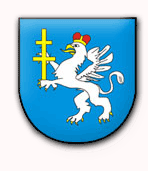 LICENCJA NA WYKONYWANIE TRANSPORTU DROGOWEGO           W ZAKRESIE PRZEWOZU OSÓB SAMOCHODEM OSOBOWYM/POJAZDEM SAMOCHODOWYM PRZEZNACZONYM KONSTRUKCYJNIE DO PRZEWOZU POWYŻEJ 7 I NIE WIĘCEJ NIŻ 9 OSÓB ŁĄCZNIE Z KIEROWCĄMiejsceStarostwo Powiatowe w JędrzejowieWydział Komunikacji, Transportu i Dróg Publicznych ul. Armii Krajowej 9, 28-300 JędrzejówGodziny pracy: poniedziałek 7.30 - 16.30                           wtorek - czwartek 7.30 - 15.30                           piątek - 7.30 - 14.30Godziny przyjmowania interesantów: poniedziałek 7.45 - 16.00                                                                 wtorek - czwartek 7.45 - 15.00                                                                 piątek - 7.45 - 14.00Informacjatel.  (041) 386-62-91fax. (041) 386-58-00e-mail:ktd@powiatjedrzejow.pl  Wymagane dokumenty:wniosek o udzielenie licencji na wykonywanie transportu drogowego w zakresie przewozu osób samochodem osobowym/pojazdem samochodowym przeznaczonym konstrukcyjnie do przewozu powyżej 7 i nie więcej niż 9 osób łącznie z kierowcą; informacja o wpisie do Centralnej Ewidencji i Informacji                      o Działalności Gospodarczej (CEIDG) albo numer w rejestrze przedsiębiorców w Krajowym Rejestrze Sądowym (KRS); kopia zaświadczenia o nadaniu numeru identyfikacji podatkowej (NIP);  4.   zaświadczenie o niekaralności opatrzone datą nie wcześniejszą niż         miesiąc przed złożeniem wniosku, potwierdzające, że odpowiednio         przedsiębiorca osobiście wykonujący przewozy, zatrudnieni przez         niego kierowcy oraz osoby niezatrudnione przez przedsiębiorcę, lecz         wykonujące osobiście przewóz na jego rzecz nie byli prawomocnie          skazani za przestępstwa przeciwko życiu i zdrowiu oraz przeciwko           wolności seksualnej i obyczajności, a także za przestępstwa,                    o których mowa w art. 59 ustawy z dnia 29 lipca 2005 r.                             o przeciwdziałaniu narkomanii, a ponadto nie orzeczono         prawomocnie wobec nich zakazu wykonywania zawodu kierowcy;   5.   oświadczenie członków organu zarządzającego osoby prawnej,           osoby zarządzającej spółką jawną lub komandytową, a w przypadku           innego przedsiębiorcy - osoby prowadzącej działalność           gospodarczą, że spełnia wymóg dobrej reputacji, o którym mowa             w art. 5c ust. 1  pkt 1 ustawy z dnia 6 września 2001 r. o transporcie           drogowym;   6.  Dokumenty potwierdzające, iż osoby o których mowa w pkt 4         spełniają wymagania określone w art. 39a ust. 1 pkt 2-4 ustawy                 o transporcie drogowym - przeprowadzenie badań i uzyskanie         zaświadczeń stwierdzających brak przeciwwskazań zdrowotnych         i psychologicznych do wykonywania pracy na stanowisku kierowcy,         a także przedłożenie odpowiedniego uprawnienia do kierowania          pojazdem samochodowym (prawo jazdy);    7.  wykaz pojazdów zawierający następujące informacje:   a) markę, typ,  b) rodzaj/przeznaczenie,  c) numer rejestracyjny,  d) numer VIN,  e) wskazanie rodzaju tytułu prawnego do dysponowania pojazdem.   8.  dowód wpłaty za wydanie licencji.Opłaty* opłaty skarbowe:   - za pełnomocnictwo (do każdego stosunku pełnomocnictwa,                        w przypadku, gdy sprawy nie załatwia osoba  uprawniona) - 17 zł.
* pozostałe: za udzielenie licencji na wykonywanie krajowego transportu drogowego w zakresie przewozu osób samochodem osobowym/pojazdem samochodowym przeznaczonym konstrukcyjnie do przewozu powyżej 7 i nie więcej niż 9 osób łącznie z kierowcą pobiera się następujące opłaty:• W przypadku zgłoszenia we wniosku o udzielenie licencji jednego lub    więcej niż jednego pojazdu samochodowego pobiera się jedną opłatę,    odpowiednią dla okresu ważności licencji, powiększoną o 10 % tej   opłaty za każdy pojazd. • Za wydanie wypisu z licencji na każdy pojazd samochodowy zgłoszony   we wniosku pobiera się opłatę w wysokości 1 % opłaty stanowiącej   podstawę dla obliczenia opłaty za udzielenie licencji. • Za wydanie wypisu z licencji na każdy pojazd samochodowy     niezgłoszony we wniosku o udzielenie licencji pobiera się opłatę                w wysokości 11 % opłaty stanowiącej podstawę do obliczenia opłaty jak    za udzielenie licencji.Dokonanie opłat jest możliwe w kasie Starostwa Powiatowego               w Jędrzejowie, ul. Armii Krajowej 9, pok. nr 6lub przelewem na konto:Bank PKO S.A. Oddział w Jędrzejowie34 1240 1372 1111 0010 6360 5447  Starostwo Powiatowe w JędrzejowieTermin załatwienia sprawyDo 30 dni.Dokumenty finalne należy odbierać osobiście z dokumentem tożsamości.Dopuszcza się załatwienie spraw przez osoby trzecie w przypadku posiadania stosownych pełnomocnictw/upoważnień.Tryb odwoławczyOd decyzji przysługuje odwołanie do Samorządowego Kolegium Odwoławczego w Kielcach  za pośrednictwem Starosty Jędrzejowskiego w terminie 14 dni od dnia jej doręczenia. UwagiW przypadku braku kompletu wymaganych dokumentów wnioskodawca zostanie wezwany do ich uzupełnienia w terminie 7 dni i złożenia             w Wydziale Komunikacji, Transportu i Dróg Publicznych pok. Nr 11. Termin załatwienia sprawy liczy się od dnia złożenia wszystkich wymaganych dokumentów.Nieuzupełnienie brakujących dokumentów w określonym terminie będzie skutkować pozostawieniem wniosku bez rozpoznania.OpisPodstawa prawna:Ustawa z dnia 6 września 2001 r. o transporcie drogowym (t.j. Dz. U. z 2022 r., poz. 2201 z późn. zm.).Rozporządzenie Parlamentu Europejskiego i Rady (WE)                 Nr 1071/2009 z dnia 21 października 2009 r. ustanawiające wspólne zasady dotyczące warunków wykonywania zawodu przewoźnika drogowego i uchylające dyrektywę Rady 96/26/WE.Ustawa z dnia 14 czerwca 1960 r. - Kodeks postępowania administracyjnego (t.j. Dz. U. z 2023 r., poz. 775). Rozporządzenie Ministra Transportu, Budownictwa i Gospodarki Morskiej z dnia 6 sierpnia 2013 r. w sprawie wysokości opłat za czynności administracyjne związane z wykonywaniem przewozu drogowego oraz za egzaminowanie i wydanie certyfikatu kompetencji zawodowych (tj. Dz. U. z 2021 r., poz. 1220).Rozporządzenie Ministra Infrastruktury z dnia 5 grudnia 2019 r.        w sprawie wzorów zezwolenia na wykonywanie zawodu przewoźnika drogowego i wzorów licencji na wykonywanie transportu drogowego oraz wypisów z tych dokumentów (tj. Dz. U. z 2019 r., poz. 2377).    6. Ustawa o opłacie skarbowej z dnia 16 listopada 2006 r. (tj. Dz. U.                   z 2023 r., poz. 412).Lp.Marka, typRodzaj/przeznaczenieNumerrejestracyjnyKraj rejestracjiNumer VINWskazanie rodzaju tytułu prawnego do dysponowania pojazdemDopuszczalna masa całkowita pojazdu